NieuwsbriefAYA IN HET VERKEERDat is deze weken  ons thema in de klas. We werken rond die dingen die te maken hebben met veiligheid op straat : veilig op straat te voet, veilig met de fiets naar school…-We leren verkeersregels via Aya en bekijken de grappige filmpjes…-We maken een uitstap: een bezoek aan een fietsenwinkel…-We tekenen een fiets, auto adhv een stappenplan-We kleven een zebrapad, een baan…-We zingen het Aya lied...-Schrijfdans : we dansen de wielen van een fiets…-We meten hoe groot we zijn, het bepaalt de grootte van onze fiets…-We leren een versje/liedje over een verkeerslicht, oversteken…-In de bouwhoek maken we straten, tunnels, rotondes… -Het oudercomité organiseert een fietsparcours…Kortom, leuke weken met veel actie…                                                                      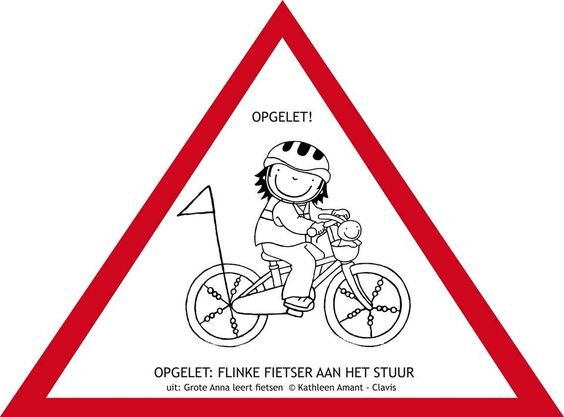 Veilige groetjesJuf Christine, Juf Anja